Отчет по проведению Открытого первенства ДЮСШ по вольной борьбе п. Светлый.В здании ФОК  « Старт» 19 ноября состоялось Открытое первенство ДЮСШ.  В нм участвовало семь команд борцов : г. Оренбурга, г. Орск, Адамовского района, Домбаровского района, г. Ясного, г. Житикара, Светлинского района .Всего участвовало 110 борцов.Результаты светлинских борцов на открытом первенстве в родных стенах таковы:В весовой категории 22 кг., 2006 г.р.1 место – Киндалов Никита2 место – Омаров МирасВ весовой категории 24 кг. 2006г.р.2 место- Гаврусь Андрей В весовой категории 28 кг., 2006г.р.2 место- Душко НикитаВ весовой категории 30 кг3 место – Нуршинов АминВ весовой категории 32 кг, 2006 г.р.2 место -Хамзаев ХалидВ весовой категории 35 кг., 2006г.р.1 место – Глебов Данил3 место – Мендыкулов ТамерланВ весовой категории 30 кг., 2004-2005г.р.1 место Абалдов ЮрийВ весовой категории32 кг., 2004-2005г.р.2 место- Хамзаев МухаммедВ весовой категории 35 кг. 2004-2005г.р. 2 место - Хусаинов Хамзат В весовой категории 35 кг , 2002-2003г.р.1 место - Зильмухамедов ДаниярВ весовой категории 58 кг., 2002-2003 г.р.3 место- Ячевский Никита В весовой категории 69 кг., 2003-2004 г.р.2 место – Ерофеев Александр.Всего воспитанников  тренера-преподавателя Ефименко В.В. выступили  17 человек. Некоторые из них выступали впервые – ребята, которые начали заниматься вольной борьбой с сентября текущего  года.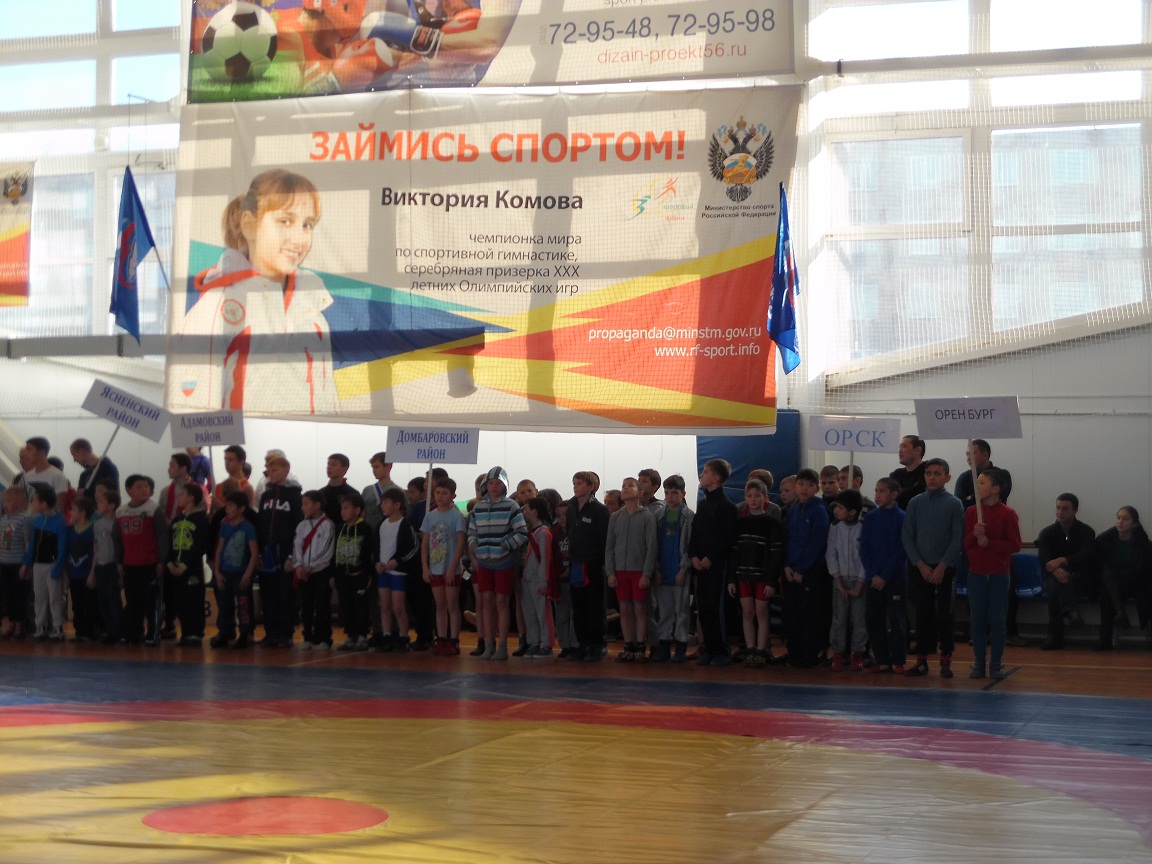 Построение участников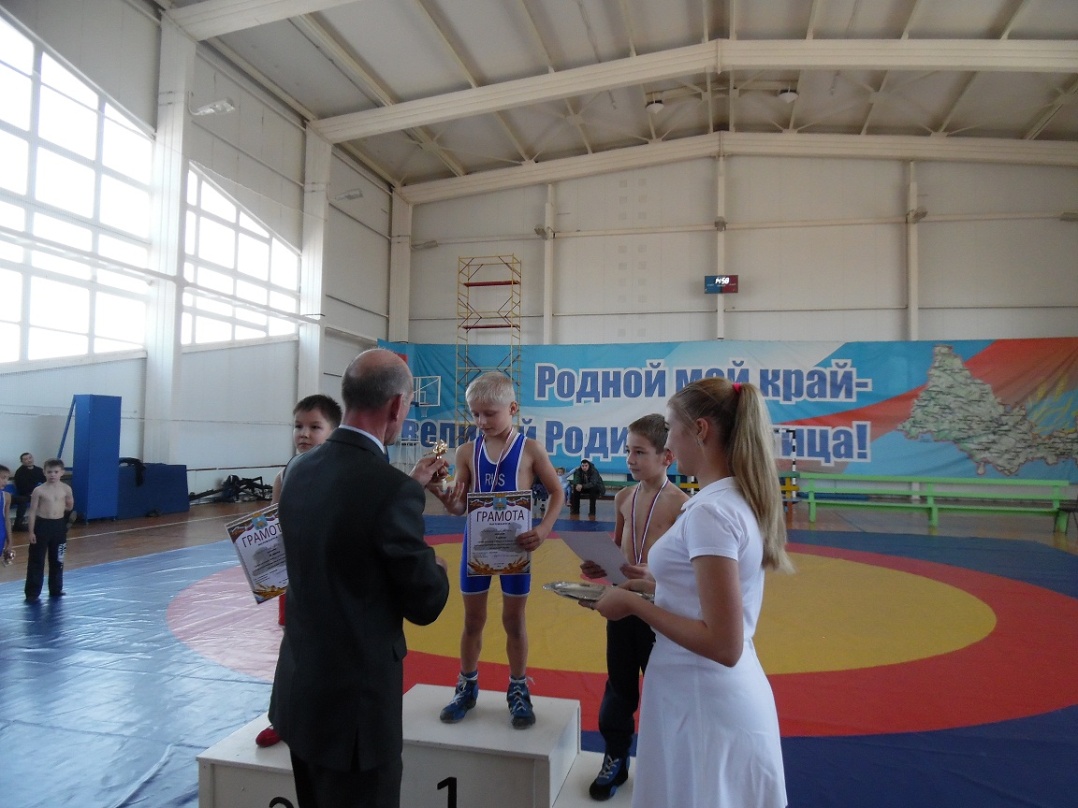 Награждение победителей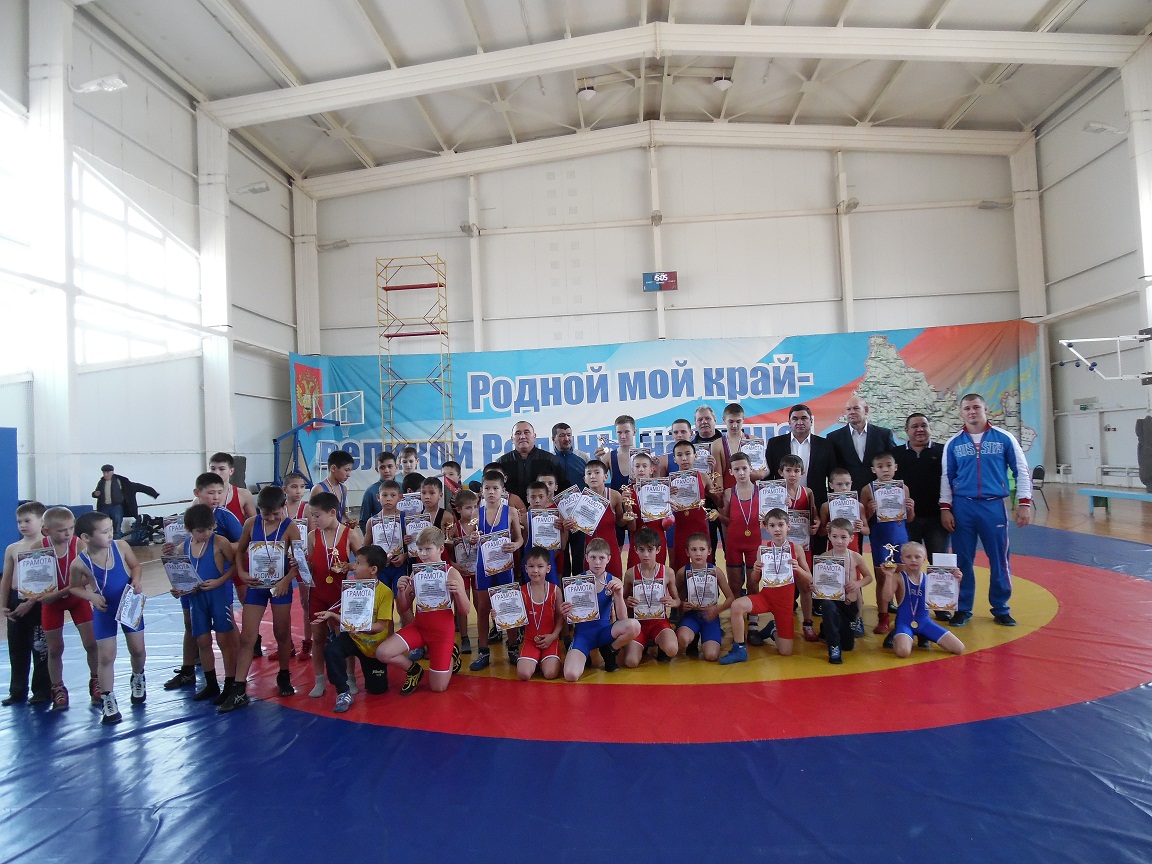 Общая фотография победителей турнира